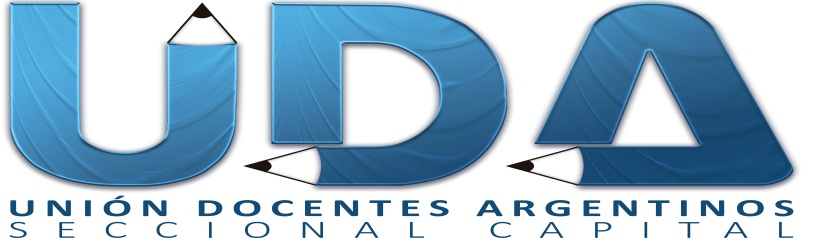 CARGOESCUELADISTRITOSECTORTURNO1M. E. CANTO CORAL1011NO2M. E. CANTO CORAL2945TACARGOESCUELADISTRITOSECTORTURNO1M. E. CORTE Y CONFECCIÓN1811NO2M. E. CORTE Y CONFECCIÓN2531NO3M. E. CORTE Y CONFECCIÓN1482NO4M. E. CORTE Y CONFECCIÓN15103NO5M. E. CORTE Y CONFECCIÓN1163NO6M. E. CORTE Y CONFECCIÓN21204NO7M. E. CORTE Y CONFECCIÓN12195NOCARGOESCUELADISTRITOSECTORTURNO1M. E. CONTABILIDAD1421NO2M. E. CONTABILIDAD8215NOCARGOESCUELADISTRITOSECTORTURNO1M. E. ELECTRICIDAD2153NO2M. E. ELECTRICIDAD22184NO3M. E. ELECTRICIDAD21204NO4M. E. ELECTRICIDAD8215TACARGOESCUELADISTRITOSECTORTURNO1M. E. COCINA611NO2M. E. COCINA1621NO3M. E. COCINA1631NO4M. E. COCINA15103NO5M. E. COCINA2945NOCARGOESCUELADISTRITOSECTORTURNO1M. E. FOLKLORE2372NOCARGOESCUELADISTRITOSECTORTURNO1M. E. FOTOGRAFÍA882NOCARGOESCUELADISTRITOSECTORTURNO1M. E. FRANCÉS1811NO2M. E. FRANCÉS1811NOCARGOESCUELADISTRITOSECTORTURNO1M. E. TEJIDO1011NOCARGOESCUELADISTRITOSECTORTURNO1M. E. PRACTICA DE ESCRITORIO2392NOCARGOESCUELADISTRITOSECTORTURNO1M. E. CARPINTERÍA2945NOCARGOESCUELADISTRITOSECTORTURNO1M. E. DECORACIÓN DE INTERIORES19103NOCARGOESCUELADISTRITOSECTORTURNO1M. E . INGLÉS1021NO2M. E . INGLÉS1321NO3M. E . INGLÉS172NO4M. E . INGLÉS472NO5M. E . INGLÉS882NO6M. E . INGLÉS8195NO7M. E . INGLÉS172NO8M. E . INGLÉS1592NO9M. E . INGLÉS1792NO10M. E . INGLÉS19103NO11M. E . INGLÉS23103NO12M. E . INGLÉS16153NO13M. E . INGLÉS16153NO14M. E . INGLÉS1163NO15M. E . INGLÉS2124NO16M. E . INGLÉS3124NO17M. E . INGLÉS2945MA18M. E . INGLÉS2945MA19M. E . INGLÉS755NO20M. E . INGLÉS1655NO21M. E . INGLÉS3215NOCARGOESCUELADISTRITOSECTORTURNO1M. E. PELUQUERÍA2662NO2M. E. PELUQUERÍA18195NOCARGOESCUELADISTRITOSECTORTURNO1M. E. COSMETOLOGÍA2945MA2M. E. COSMETOLOGÍA2945TACARGOESCUELADISTRITOSECTORTURNO1M. E. COMPUTACIÓN611NO2M. E. COMPUTACIÓN1362NO3M. E. COMPUTACIÓN1163NO4M. E. COMPUTACIÓN5163NO5M. E. COMPUTACIÓN16173NO6M. E. COMPUTACIÓN7184NO7M. E. COMPUTACIÓNCE 01SAN NICOLÁS 588MA